Industrie – Activités économiquesprojet portant sur la création ou l’améliorationd’outils épuratoires ou la mise en place de technologies propresObjectifs techniques du projet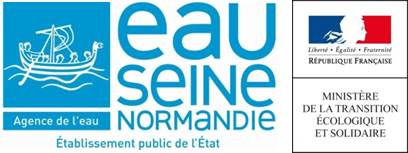  COMPLEMENT  - FORMULAIREDE DEMANDE D’AIDE FINANCIERE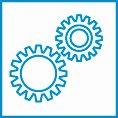 IndicateursParamètresAvant travaux(unité)Après travaux(unité)Performance épuratoire (%)Niveau de rejet avant et après le projet pour tous les paramètres concernés (DBO5, DCO, etc.) en concentration et fluxNiveau de rejet avant et après le projet pour tous les paramètres concernés (DBO5, DCO, etc.) en concentration et fluxNiveau de rejet avant et après le projet pour tous les paramètres concernés (DBO5, DCO, etc.) en concentration et fluxNiveau de rejet avant et après le projet pour tous les paramètres concernés (DBO5, DCO, etc.) en concentration et fluxNiveau de rejet avant et après le projet pour tous les paramètres concernés (DBO5, DCO, etc.) en concentration et fluxNiveau de rejet avant et après le projet pour tous les paramètres concernés (DBO5, DCO, etc.) en concentration et fluxNiveau de rejet avant et après le projet pour tous les paramètres concernés (DBO5, DCO, etc.) en concentration et fluxNiveau de rejet avant et après le projet pour tous les paramètres concernés (DBO5, DCO, etc.) en concentration et flux